Online scouting programma 3 april Goedenavond lieve Kawati’s ook deze week hebben wij weer een leuk programma voor jullie klaar staan.  Via de link die jullie hebben gekregen  kunnen jullie de opdrachten weer inleveren. We kijken er nu al naar uit om al jullie creatieve ideeën weer te zien. Wij als leiding hebben ook voorbeeldjes gemaakt, maar je mag er natuurlijk ook je eigen draai aan geven. Einde van de avond maken wij de score bekend van deze week. Veel succes allemaal! #stayhome #ikscoutthuis 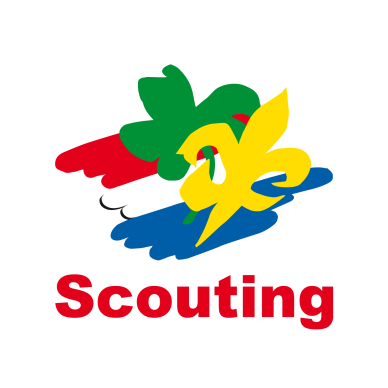 1 punt:Verzamel 10 verschillende groene dingen en ga er mee op de fotoVoorbeeld: https://photos.app.goo.gl/Qk5fgBng3zpNssou5Maak een tekening van een van de leiding Voorbeeld: https://photos.app.goo.gl/8pFhc255ZRiZupph8Trek je scouting kleren aan bij een van je knuffels en ga er mee op de fotoVoorbeeld: https://photos.app.goo.gl/vxsevRWVoAQFDxwW82 punten:Trek zoveel  mogelijk sokken aan in 1 min (filmpje)Voorbeeld:https://photos.google.com/photo/AF1QipOb7680fqy7OO4VlCGzaTmtVU_PqY9ipDyzjVLCMaak het logo van scouting Nederland na met snoepjes (foto)Voorbeeld: https://photos.app.goo.gl/NrvjZ66C45wqaHGTA3 punten:Maak je eigen kampterrein met bv. Klei, Playmobil, lego etc. Minstens: 1 tent,  een boom, en een kampvuurtje. Maar hoe meer hoe beter!Voorbeeld: https://photos.app.goo.gl/sHcK8SbvQrW2SzUC7Handen wassen is mega belangrijk in de strijd tegen corona er is zelfs een dansje van.Zoek  https://www.youtube.com/watch?v=ctF5aMV05kMen doe het dansje na (filmpje)Voorbeeld: https://photos.app.goo.gl/qvCqapA43muu3L7VAJullie kunnen de opdrachten inleveren via de volgende link: https://drive.google.com/drive/folders/1tx0HzTGXmWA4z1pJIeb73W8s-qP3c-u5?usp=sharing